от 31.01.2024 года                                                                                                                           № 303ЧеремховоВ соответствии с Федеральным законом от 06.10.2003 № 131-ФЗ «Об общих принципах организации местного самоуправления в Российской Федерации», руководствуясь статьями 34, 51 Устава Черемховского районного муниципального образования, Дума Черемховского районного муниципального образованияРЕШИЛА:1. Одобрить Перечень проектов народных инициатив Черемховского районного муниципального образования на 2024 год (прилагается).2. Помощнику депутата Думы Черемховского районного муниципального образования (Носовой В.А.) направить на опубликование настоящее решение в газету «Моё село, край Черемховский» и разместить на официальном сайте Черемховского районного муниципального образования.Председатель районной Думы                                                                    Л.М. Козлова       Мэр района                                                                                                        С.В. МарачПодготовил:Начальник отдела экономического Прогнозирования и планирования                                                        Е.А. ЦицинковаСогласовано: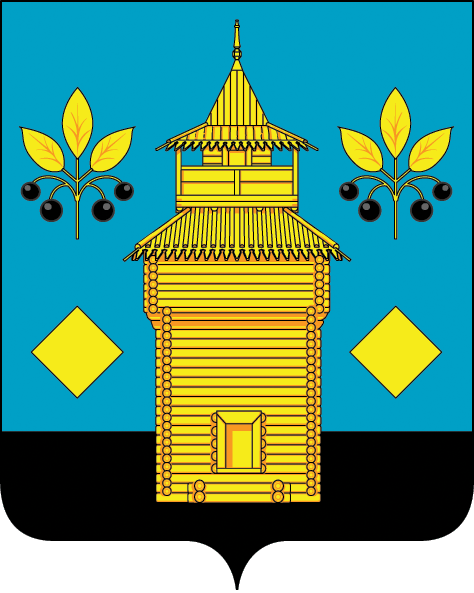 РОССИЙСКАЯ ФЕДЕРАЦИЯЧеремховское районное муниципальное образованиеРайонная ДумаР Е Ш Е Н И Е«Об одобрении перечня проектов народных инициатив Черемховского районного муниципального образования на 2024 год»Первый заместитель мэра«____» ______________ 2024     Е.А. АртёмовНачальник отдела правового обеспечения«____» ______________ 2024     С.А. ЕрмаковНачальник финансового управления«____» ______________ 2024      Ю.Н. ГайдукРуководитель аппарата администрации«____» ______________ 2024М.Г. Рихальская